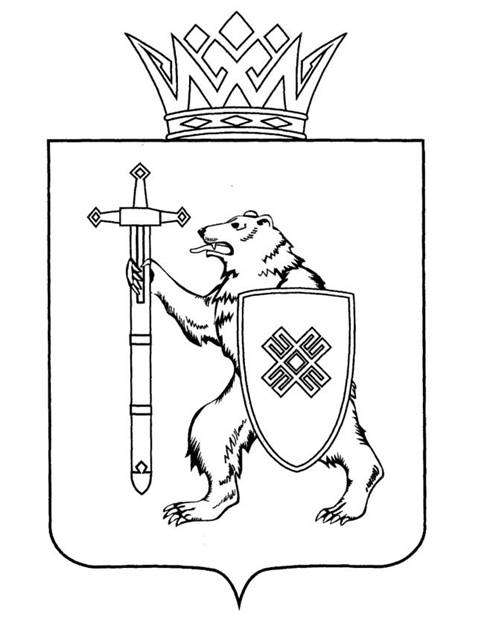 Тел. (8362) 64-14-17, 64-13-99, факс (8362) 64-14-11, E-mail: info@gsmari.ruПРОТОКОЛ ПРОВЕДЕНИЯ ЗАСЕДАНИЯ КОМИТЕТА № 64ПОВЕСТКА ДНЯ:Нулевое чтение направленных в Комитет законопроектов 
и проектов постановлений1. О проекте постановления Государственного Собрания Республики Марий Эл «О согласовании кандидатуры Васютина Михаила Зиновьевича для назначения на должность Первого заместителя Председателя Правительства Республики Марий Эл».Комитет решил:1. Согласиться с назначением Васютина Михаила Зиновьевича 
на должность Первого заместителя Председателя Правительства Республики Марий Эл.2. Проект постановления Государственного Собрания Республики Марий Эл «О согласовании кандидатуры Васютина Михаила Зиновьевича для назначения на должность Первого заместителя Председателя Правительства Республики Марий Эл» поддержать и внести на рассмотрение Государственного Собрания Республики Марий Эл.3. Направить настоящее решение в головной Комитет Государственного Собрания Республики Марий Эл по законодательству.2. О проекте постановления Государственного Собрания Республики Марий Эл «О согласовании кандидатуры Кузьмина Евгения Петровича для назначения на должность Первого заместителя Председателя Правительства Республики Марий Эл».Комитет решил:1. Согласиться с назначением Кузьмина Евгения Петровича
на должность Первого заместителя Председателя Правительства Республики Марий Эл.2. Проект постановления Государственного Собрания Республики Марий Эл «О согласовании кандидатуры Кузьмина Евгения Петровича 
для назначения на должность Первого заместителя Председателя Правительства Республики Марий Эл» поддержать и внести на рассмотрение Государственного Собрания Республики Марий Эл.3. Направить настоящее решение в головной Комитет Государственного Собрания Республики Марий Эл по законодательству.3. О проекте постановления Государственного Собрания Республики Марий Эл «О согласовании кандидатуры Воронцова Степана Александровича для назначения на должность Заместителя Председателя Правительства Республики Марий Эл».Комитет решил:1. Согласиться с назначением Воронцова Степана Александровича
на должность Заместителя Председателя Правительства Республики 
Марий Эл.2. Проект постановления Государственного Собрания Республики Марий Эл «О согласовании кандидатуры Воронцова Степана Александровича для назначения на должность Заместителя Председателя Правительства Республики Марий Эл» поддержать и внести на рассмотрение Государственного Собрания Республики Марий Эл.3. Направить настоящее решение в головной Комитет Государственного Собрания Республики Марий Эл по законодательству.4. О проекте постановления Государственного Собрания Республики Марий Эл «О согласовании кандидатуры Сальникова Александра Анатольевича для назначения на должность Заместителя Председателя Правительства Республики Марий Эл».Комитет решил:1. Согласиться с назначением Сальникова Александра Анатольевича
на должность Заместителя Председателя Правительства Республики 
Марий Эл.2. Проект постановления Государственного Собрания Республики Марий Эл «О согласовании кандидатуры Сальникова Александра Анатольевича для назначения на должность Заместителя Председателя Правительства Республики Марий Эл» поддержать и внести на рассмотрение Государственного Собрания Республики Марий Эл.3. Направить настоящее решение в головной Комитет Государственного Собрания Республики Марий Эл по законодательству.5. О проекте постановления Государственного Собрания Республики Марий Эл «О согласовании кандидатуры Троицкого Дмитрия Александровича для назначения на должность Заместителя Председателя Правительства Республики Марий Эл».Комитет решил:1. Согласиться с назначением Троицкого Дмитрия Александровича
на должность Заместителя Председателя Правительства Республики 
Марий Эл.2. Проект постановления Государственного Собрания Республики Марий Эл «О согласовании кандидатуры Троицкого Дмитрия Александровича для назначения на должность Заместителя Председателя Правительства Республики Марий Эл» поддержать и внести на рассмотрение Государственного Собрания Республики Марий Эл.3. Направить настоящее решение в головной Комитет Государственного Собрания Республики Марий Эл по законодательству6. О проекте постановления Государственного Собрания Республики Марий Эл «О согласовании кандидатуры Кондратенко Андрея Владимировича для назначения на должность министра сельского хозяйства и продовольствия Республики Марий Эл».Комитет решил:1. Согласиться с назначением Кондратенко Андрея Владимировича
на должность министра сельского хозяйства и продовольствия Республики Марий Эл. 2. Проект постановления Государственного Собрания Республики Марий Эл «О согласовании кандидатуры Кондратенко Андрея Владимировича для назначения на должность министра сельского хозяйства и продовольствия Республики Марий Эл» поддержать и внести 
на рассмотрение Государственного Собрания Республики Марий Эл.3. Направить настоящее решение в головной Комитет Государственного Собрания Республики Марий Эл по законодательству.II. Организационные вопросы7. О предложениях к повестке дня тридцать второй сессии Государственного Собрания Республики Марий Эл.Комитет решил:Согласиться с предложенной повесткой дня тридцать второй сессии Государственного Собрания Республики Марий Эл.8. О секретариате тридцать второй сессии Государственного Собрания Республики Марий Эл.Комитет решил:Согласиться с предложенными кандидатурами в состав секретариата тридцать второй сессии Государственного Собрания:Киселев Алексей Леонидович;Пономарев Андрей Сергеевич;Сташкевич Александр Михайлович.Руководителем секретариата предлагается Киселев Алексей Леонидович.9. О порядке работы тридцать второй сессии Государственного Собрания Республики Марий Эл.Комитет решил:Согласиться с предложенным порядком работы тридцать второй сессии Государственного Собрания.III. Разное10. Разное.По десятому вопросу «разное» вопросов не поступало 
и решений не принималось.МАРИЙ ЭЛ РЕСПУБЛИКЫН КУГЫЖАНЫШ ПОГЫНЖОГОСУДАРСТВЕННОЕ СОБРАНИЕ РЕСПУБЛИКИ МАРИЙ ЭЛТАЗАЛЫК АРАЛЫМЕ ШОТЫШТО, TÿВЫРА  ДА СПОРТ КОМИТЕТКОМИТЕТ ПО ЗДРАВООХРАНЕНИЮ, КУЛЬТУРЕ И СПОРТУЛенин проспект, 29-ше,Йошкар-Ола, 424001Ленинский проспект, 29,г. Йошкар-Ола, 42400115 ноября 2022 года10:30кабинет 211 (1)